УТВЕРЖДАЮ:Глава Администрациимуниципального образования  «Красногорский район»                  	 /И.Б.Прокашев/«___»_________________ 2016 г.                                        Извещение о проведении запроса котировок  Приложение № 1 «Форма заявки на участие в запросе котировок»Приложение № 2 «Обоснование начальной (максимальной) цены контракта»Приложение № 3  «Техническое задание»Приложение № 4  «Проект муниципального контракта»            Приложение №1к извещению о проведении                                                                                                                                                                запроса котировок  «____» ____________ 2016 г.исх. № ___________________Бланк участника размещения заказа Форма заявки на участие в запросе котировокКому: Администрации муниципального образования «Красногорский район».Участник запроса котировок:_________________________________________________________________             Наименование (для юридического лица), Ф.И.О (при наличии) (для физического лица)Место нахождения Участника: __________________________________________________________                                                Место нахождения (для юридического лица), место жительства (для физического лица)*Почтовый адрес Участника:____________________________________________________________*Телефон _______________________ *тел\факс _____________________________________________*Адрес электронной почты  Участника:_________________________________________________________*ИНН участника запроса котировок_________________________________________________________ИНН (при наличии) учредителя участника запроса котировок ___________________________________ИНН (при наличии) членов коллегиального исполнительного органа участника запроса котировок ________________________________________________________________________________________ИНН (при наличии) лица, исполняющего функции единоличного исполнительного органа участника запроса котировок _______________________________________________________________________________КПП (для юридического лица)_________________________________Банковские реквизиты:  __________________________________________________________________________________________ в __________________________________________________________(наименование банка)*В лице _______________________________________________________________________________(должность, Ф.И.О.)*Действующий на основании ____________________________________________________________.Документы, подтверждающие соответствие предлагаемых участником запроса котировок товара, работы или услуги условиям допуска, запретам на допуск, ограничениям допуска согласно установленным заказчиком в извещении о проведении запроса котировок в соответствии со статьей 14  Федерального закона 44-ФЗ, либо заверенные копии данных документов установлены.Изучив извещение о проведении запроса котировок мы, нижеподписавшиеся, сообщаем о согласии участвовать в запросе котировок на условиях, указанных в извещении о проведении запроса котировок, и направляем настоящую заявку на участие в запросе котировок.Мы согласны исполнить условия муниципального контракта, указанные в извещении о проведении запроса котировок, и предлагаем выполнить работы по замене оконных блоков в здании МБДОУ Красногорский детский сад № 2.Ведомость материалов:Цена контракта составляет: __________ рублей ____ копеек (_________________________________________________________________________________)                                                                                                                                                                          (цена указывается цифрами и прописью).Цена контракта включает в себя: стоимость затрат на выполнение ремонтных работ, стоимость используемых материалов, изделий, конструкций и оборудования и их транспортировка до объекта, транспортные расходы, связанные с утилизацией строительного мусора и отходов, все сезонные затраты, все установленные налоги, страхование, экологические сборы и налоги и другие обязательные платежи, выплаченные или подлежащие выплате, затраты по непредвиденным работам, круглосуточная охрана объекта, расходы по затраченной энергии и коммунальным услугам (водоснабжение, электроснабжение, теплоснабжение), уборку объекта и прилегающей территории, доставка рабочих до объекта, их заработная плата с начислениями, затраты на содержание ИТР, затраты на уборку и мытье объекта после ремонта и другие затраты.                                         Цена Контракта является твердой и определяется на весь срок исполнения контракта.Необходимо выбрать один из вариантов:Декларируем соответствие требованиям, установленным  для субъектов малого предпринимательства п. 1, 23, 3 ст. 4 Федерального закона от 24 июля 2007 г. № 209- ФЗ «О развитии малого и среднего предпринимательства в  Российской Федерации»:декларируем принадлежность  к социально ориентированным некоммерческим организациям: *___________________ 		*_______________________       * /___________________/        (должность)				            (подпись)		                     (расшифровка подписи)*-поля, необязательные для заполненияПриложение № 1 к форме заявки на участие в запросе котировок (рекомендуемая) ________________________________________________________________________________________________________                                                                         Участник запроса котировокне является организацией, находящейся под юрисдикцией Турецкой Республики, а также организацией, контролируемой гражданами Турецкой Республики и (или) организацией, находящейся под юрисдикцией Турецкой Республики.*___________________ 		*_______________________       * /___________________/       (должность)				              (подпись)		                     (расшифровка подписи)*-поля, необязательные для заполнения                                                                                                                                                                        Приложение № 2                       к извещению о проведении                                                                                                                                                     запроса котировок          Санкт-Петербург    БАРС+ версия  12.095                                                                                                                        Форма 4       Замена оконных блоков здания МБДОУ Красногорский детский сад №2      ------------------------------------------------------------------------------------------------------------                         [наименование стройки ( ремонтируемого объекта)]                             Л О К А Л Ь H Ы Й    С М Е Т Н Ы Й  Р А С Ч Е Т   №                                  (локальная смета)           на Замена оконных блоков здания МБДОУ Красногорский детский сад №2          --------------------------------------------------------------------------------------------------------                         (наименование работ и затрат, наименование объекта)        Замена оконных блоков здания МБДОУ "Красногорский детский сад №2"       -----------------------------------------------------------------------------------------------------------        Оcнование:        Сметная стоимость: 200.000 тыс.руб                         ----------------------------------------------------------------------------------------        Средства на оплату труда:         16.050 тыс.руб                                ----------------------------------------------------------------------------------       Составлен(а) в текущих (прогнозных) ценах  по состоянию на _______июнь_________20__16___г.                                                                                                                         руб. -----------------------------------------------------------------------------------------------------------------------------------     |               |                            |          |Cтоимость единицы  |    Общая стоимость          |   Затраты труда   |     | Шифр и номер  |         Наименование       |Количество|-------------------|-----------------------------|  рабочих, чел.-ч, |  N  | позиции и     |         работ и затрат,    |          |  всего  |Эксплута | Всего   | оплаты  |эксплуа- |    не занятых     |     | норматива     |          единица           |          |         |  ции    |         | труда   | тация   |   обслуживанием   | п.п.|               |          измерения         |          |         | машин   |         |         | машин   |     машин         |     |               |                            |          |         |         |         |         |         |-------------------|     |               |                            |          |-------------------|         |         |---------|обслуживающ. машины|     |               |                            |          |оплаты   | в т.ч.  |         |         | в т.ч.  |-------------------|     |               |                            |          |труда    | оплаты  |         |         | оплаты  |   на    |  всего  |     |               |                            |          |         | труда   |         |         | труда   | единицу |         | -----------------------------------------------------------------------------------------------------------------------------------  1  |       2       |              3             |    4     |    5    |    6    |   7     |    8    |    9    |   10    |    11   | -----------------------------------------------------------------------------------------------------------------------------------                      Окна    1 ТЕРр56-01-1     Демонтаж оконных коробок в         0.09   1250.03    121.97       113       102        11    128.73     11.59        (=108)        каменных стенах с отбивкой   100 коро   --------- ---------                     --------- --------- ---------                      штукатурки в откосах                      1128.06     25.47                             2      2.15      0.19    3 ТЕРр56-02-2     Снятие оконных переплетов      0.271684    427.91     31.27       116       108         8     46.11     12.53        (=108)        остекленных                  100 м2     --------- ---------                     --------- --------- ---------                                                                 396.64     13.33                             4      0.93      0.25                      V = (2.05*1.42+2.11*1.47*2+2                      .1*1.46*3+2.05*1.44*3)/100    4 ТЕР10-01034-08  Установка в жилых и            0.271684  12135.38    564.32      3297       437       153    171.53     46.60        (= 19)        общественных зданиях         100 м2     --------- ---------                     --------- --------- ---------                      оконных блоков из ПВХ                     1609.68     11.82                             3      0.83      0.23                      профилей поворотных                      (откидных,                      поворотно-откидных) с                      площадью проема более 2 м2                      трехстворчатых, в том числе                       при наличии створок глухого                       остекления                       Козп = 1.1500 Кмаш = 1.2500                       Кзпм = 1.2500 Кт1 = 1.1500                      Кт2 = 1.2500     5 203-1026        Блок оконный пластиковый        27.1684   2783.24               75616                   (= 19)        трехстворчатый, с            м2                            поворотной створкой,                      двухкамерным стеклопакетом                      (32 мм), площадью до 3 м2       6 ТЕРр58-20-1     Смена обделок из листовой        0.1935   2921.65      6.81       565        73         1     41.41      8.01        (=110)        стали (поясков, сандриков,   100 м      --------- ---------                               --------- ---------                      отливов, карнизов) шириной                 379.06      1.15                                    0.08      0.02                      до 0,4 м      7 101-1875        Сталь листовая оцинкованная   -0.035604  13306.52                -474                   (=110)        толщиной листа 0,7 мм        т           8 101-2411        Водоотлив оконный шириной         19.35     30.00                 581                   (=110)        планки 250 мм из             п.м                           оцинкованной стали с                      полимерным покрытием          9 ТЕР15-01050-04  Облицовка оконных и дверных       0.197  12675.47     54.38      2497       323        11    166.47     32.79        (= 32)        откосов декоративным         100 м2     --------- ---------                               --------- ---------                      бумажно-слоистым пластиком                1640.65      1.15                                    0.08      0.02                      или листами из                      синтетических материалов на                       клее          10 ТЕР10-01035-03  Установка подоконных досок        0.203   6900.59     33.23      1401        40         7     21.38      4.34        (= 19)        из ПВХ в каменных стенах     100 п.     --------- ---------                               --------- ---------                      толщиной свыше 0,51 м                      195.71      1.00                                    0.07      0.01   11 101-2912        Доски подоконные ПВХ,             20.30    388.62                7889                   (= 19)        шириной 550 мм               м          12 ТЕРр61-02-1     Ремонт штукатурки                 0.011   3124.02     22.52        34        21              203.07      2.23        (=113)        внутренних стен по камню     100 м2     --------- ---------                               --------- ---------                      известковым раствором                     1931.30      9.60                                    0.67      0.01                      площадью отдельных мест до                      1 м2 толщиной слоя до 20 мм  -----------------------------------------------------------------------------------------------------------------------------------      Итого прямых затрат по разделу в базовых ценах          руб.                    91635      1104       191     90340       119                                                                                                      ---------           ---------                                                                                                              9      -накладные расходы                                      руб.                     1160      -сметная прибыль                                        руб.                      603      Итого по разделу в базовых ценах                        руб.                    93398      ВСЕГО:                                                                          93398      Индекс на осн з/п (п.37 прил.10  апрель 2016 г )          14.4200               15920        [2_1_6]      Индекс на  экспл. машин                                    6.0700                1105        [2_1_7]      Индекс на з/п  машинистов                                 14.4200                 130        [2_1_8]      Индекс к стоимости материалов                              1.4600              131896        [2_1_9]      ИТОГО:                                                                         149051     15920      1235    131896                                                                                                      ---------                                                                                                            130      Накладные расходы                                         12.2500               14210        [3_2_10]      ИТОГО:                                                                         163261      Сметная прибыль                                           11.5400                6231        [4_3_11]      Итого по разделу :                                                             169492 ===================================================================================================================================      Итого прямых затрат по смете в базовых ценах            руб.                    91635      1104       191     90340                                                                                                      ---------                                                                                                              9      -накладные расходы                                      руб.                     1160      -сметная прибыль                                        руб.                      603      Итого по смете в базовых ценах                          руб.                    93398      Итого прямых затрат по смете в текущих ценах            руб.                   149051     15920      1235    131896       119                                                                                                      ---------           ---------                                                                                                            130      -накладные расходы                                                              14210      -сметная прибыль                                                                 6231      Итого по смете в текущих ценах                          руб.                   169492      ВСЕГО:                                                                         169492      НДС к СМР                                                  0.1800               30508        [8_7_0]      ВСЕГО :                                                                        200000      Всего по смете в базовых ценах:                                                 93398      К ОПЛАТЕ СМР : Двести тысяч руб.    Определитель - (= 19)     Сметная прибыль -0.5400  (5)   Накладные расходы к фонду оплаты труда ( 5) - 1.1800   Коэффициент на основную заработную плату ( 6) - 1.1500   Коэффициент на зарплату машинистов ( 8) - 1.1500   Определитель - (= 32)     Сметная прибыль -0.4700  (5)   Накладные расходы к фонду оплаты труда ( 5) - 1.0500   Коэффициент на основную заработную плату ( 6) - 1.1500   Коэффициент на зарплату машинистов ( 8) - 1.1500   Определитель - (=108)     Сметная прибыль -0.6200  (5)   Накладные расходы к фонду оплаты труда ( 5) - 0.8200   Коэффициент на основную заработную плату ( 6) - 1.1500   Коэффициент на зарплату машинистов ( 8) - 1.1500   Определитель - (=110)     Сметная прибыль -0.6500  (5)   Накладные расходы к фонду оплаты труда ( 5) - 0.8300   Коэффициент на основную заработную плату ( 6) - 1.1500   Коэффициент на зарплату машинистов ( 8) - 1.1500   Определитель - (=113)     Сметная прибыль -0.5000  (5)   Накладные расходы к фонду оплаты труда ( 5) - 0.7900   Коэффициент на основную заработную плату ( 6) - 1.1500   Коэффициент на зарплату машинистов ( 8) - 1.1500                      Cоставил _________                                       Проверил _______________________                                                                                                                                                           Приложение № 3  к извещению о проведении запроса котировок Техническое задание1. Объектом закупки является выполнение работ по замене оконных блоков в здании МБДОУ Красногорский детский сад № 2.2. Перечень и объёмы работ, подлежащие выполнению, приведены в локальном сметном расчете (Приложение № 2 к извещению о проведении запроса котировок). Требования к товарам, используемым при выполнении работ приведены в Приложении № 3 к извещению о проведении запроса котировок Техническое задание (ведомость товаров). Эскизы оконных блоков приведены в Приложении № 3 к извещению о проведении запроса котировок Техническое задание (эскизы окон). Размеры оконных блоков указаны ориентировочно. Перед началом работ, необходимо выехать на объект и произвести замеры оконных проёмов.3. Требования к выполнению работ.Все работы выполнять в соответствии с локальным сметным расчетом, с использованием товаров, указанных в приложении № 2 к контракту (Ведомость товаров), требованиями СНиП 12-03-2001 часть 1 «Безопасность труда в строительстве. Общие требования», СНиП 12-04-2002 часть 2. «Безопасность труда в строительстве. Строительное производство».Работы производятся с соблюдением требований СанПиН 2.2.3.1384-03 «Гигиенические требования к организации строительного производства и строительных работ» (к условиям труда работающих, организации производственного контроля при выполнении работ, к санитарно-бытовому обеспечению, медико-профилактическому обслуживанию работников, обеспечению спецодеждой и средствами индивидуальной защиты по видам работ).При производстве строительно-монтажных работ строго выполнять требования  «Правил противопожарного режима в Российской Федерации» утвержденные Постановлением Правительства РФ от 25.04.2012г. № 390, СНиП 21-01-97* «Пожарная безопасность зданий и сооружений».Качество материалов, применяемых при выполнении работ, должно соответствовать стандартам, техническим условиям и иметь соответствующие сертификаты, пожарные сертификаты и/или другие документы, удостоверяющие их качество и санитарно-гигиенические требования. Не допускается использование материалов с истекшим сроком годности, бывших в употреблении.4. Результатом работ по контракту являются замененные оконные блоки в МБДОУ Красногорский детский сад № 2.5. Требования к качеству, результатам работ и иные показатели, связанные с определением соответствия выполняемых работ потребностям Заказчика приведены в Проекте контракта (Приложение № 4 к извещению о проведении запроса котировок).Ведомость товаров: Гарантийный срок: на конструкции ПВХ – 5 (пять) лет, подоконники, отливы – 1 (один) год, на выполняемые работы – 3 года с момента подписания сторонами акта выполненных работ.           Старший специалист отдела строительства и ЖКХ           Администрации МО «Красногорский район              ____________________ А.С.ХаринЭскизы окон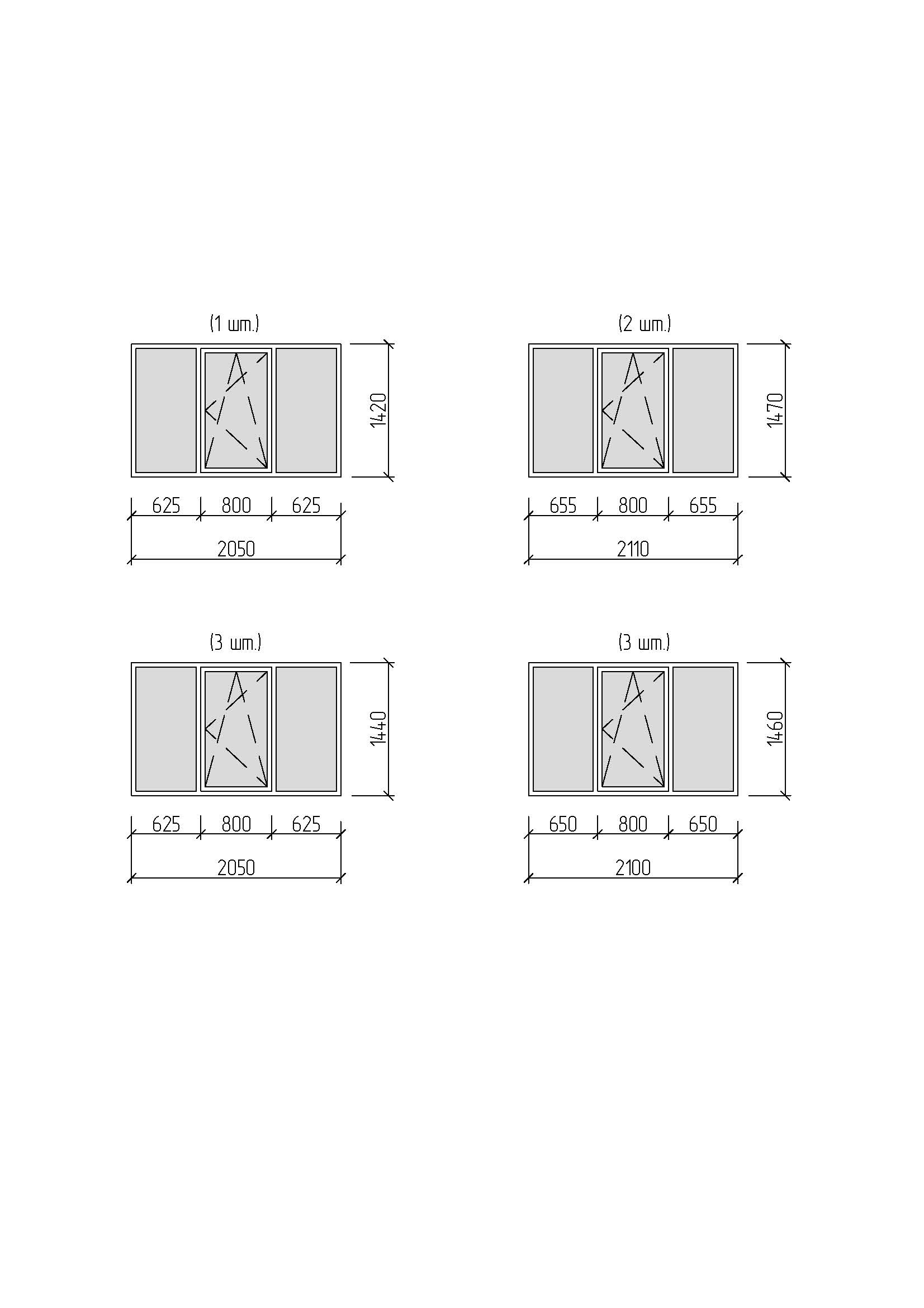           Старший специалист отдела строительства и ЖКХ           Администрации МО «Красногорский район              ____________________ А.С.Харин                                                                                                            Приложение № 4к извещению о проведениизапроса котировок ПроектМуниципальный контракт № ____                      на выполнение работ по замене оконных блоков в здании МБДОУ Красногорский детский сад № 2 для субъектов малого предпринимательства, социально ориентированных организацийАдминистрация муниципального образования «Красногорский район», действующая от имени муниципального образования «Красногорский район», именуемая в дальнейшем «Заказчик», в лице главы Администрации муниципального образования «Красногорский район» Прокашева И.Б., действующего на основании  Устава, с одной стороны и _______________________________________, именуемое в дальнейшем «Подрядчик»,  в лице __________________________________, действующего на основании __________________ с  другой стороны, с соблюдением требований Федерального закона от 05.04.2013г. № 44-ФЗ «О контрактной системе в сфере закупок товаров, работ, услуг для обеспечения государственных и муниципальных нужд», на основании _____________________________________________________________________________________ заключили настоящий Муниципальный контракт (далее - Контракт) о нижеследующем:1. Предмет Контракта1.1. Заказчик поручает, а Подрядчик принимает на себя обязательство на выполнение работ по замене оконных блоков в здании МБДОУ Красногорский детский сад № 2 (далее «Объект») в соответствии с локальным сметным расчетом (Приложение №1 к настоящему контракту) и с использованием товаров, указанных в Приложении № 2 к настоящему контракту (Ведомость товаров) (далее – техническая документация), в установленный настоящим Контрактом срок.1.2. Подрядчик обязуется собственными и/или  привлеченными силами в установленный настоящим Контрактом срок выполнить работы в соответствии с условиями настоящего Контракта, технической частью котировочной документации и сдать готовый Объект к эксплуатации Заказчику. 1.3. Заказчик обязуется создать Подрядчику необходимые условия для выполнения работ по настоящему Контракту, принять выполненную надлежащим образом Подрядчиком работу и произвести расчеты согласно условиям настоящего Контракта.1.4. Финансирование Объекта, указанного в пункте 1.1 настоящего Контракта, осуществляется за счет средств из бюджета Удмуртской Республики.2. Цена Контракта2.1. Цена настоящего Контракта составляет - _____________________.Цена настоящего Контракта включает в себя  все затраты, связанные с выполнением работ, прибыль, необходимые налоги, платежи и иные расходы Подрядчика, установленные законодательством Российской Федерации. Цена контракта включает в себя: стоимость затрат на выполнение ремонтных работ, стоимость используемых материалов, изделий, конструкций и оборудования и их транспортировка до объекта, транспортные расходы, связанные с утилизацией строительного мусора и отходов, все сезонные затраты, все установленные налоги, страхование, экологические сборы и налоги и другие обязательные платежи, выплаченные или подлежащие выплате, затраты по непредвиденным работам, круглосуточная охрана объекта, расходы по затраченной энергии и коммунальным услугам (водоснабжение, электроснабжение, теплоснабжение), уборку объекта и прилегающей территории, доставка рабочих до объекта, их заработная плата с начислениями, затраты на содержание ИТР, затраты на уборку и мытье объекта после ремонта и другие затраты.2.2. Цена настоящего Контракта является твердой и определяется на весь срок исполнения контракта за исключением случаев:по предложению Заказчика увеличиваются предусмотренные контрактом количество товара, объем работы не более чем на десять процентов или уменьшаются предусмотренные контрактом количество поставляемого товара, объем выполняемой работы не более чем на десять процентов. При этом изменение цены Контракта осуществляется пропорционально дополнительному количеству товара, дополнительному объему работы исходя из установленной в Контракте цены единицы товара, работы, но не более чем на десять процентов цены контракта. При уменьшении предусмотренных Контрактом количества товара, объема работы стороны Контракта обязаны уменьшить цену Контракта исходя из цены единицы товара, работы. Цена единицы дополнительно поставляемого товара или цена единицы товара при уменьшении предусмотренного Контрактом количества поставляемого товара должна определяться как частное от деления первоначальной цены Контракта на предусмотренное в контракте количество такого товара;уменьшаются ранее доведенные до Заказчика как получателя бюджетных средств лимиты бюджетных обязательств, в случаях, предусмотренных пунктом 6 статьи 161 Бюджетного кодекса Российской Федерации. При этом государственный заказчик в ходе исполнения контракта обеспечивает согласование новых условий контракта, в том числе цены и (или) сроков исполнения контракта и (или) количества товара, объема работы или услуги, предусмотренных контрактом;цена Контракта может быть снижена по соглашению Сторон без изменения предусмотренных Контрактом количества товара, объема работы, качества поставляемого товара, выполняемой работы и иных условий Контракта.3. Сроки выполнения работ3.1. С момента заключения муниципального контракта до 15 августа 2016 г. (включительно). Работы выполняются в один этап.4. Права и обязанности Заказчика4.1. Заказчик обязуется:4.1.1.Утвердить перечень лиц, которые от имени Заказчика уполномочиваются осуществлять контроль за ходом выполнения работ на Объекте.4.1.2. Передать в течение 10-ти дней со дня подписания настоящего Контракта  Подрядчику объект для выполнения работ.4.1.3. Осуществлять контроль за выполнением работ на Объекте (объемами, качеством, стоимостью и сроками выполнения работ) в соответствии с условиями настоящего Контракта и требованиями нормативных документов.4.1.4. Осуществлять контроль за целевым и эффективным использованием средств, выделенных для финансирования работ на Объекте, ходом реализации настоящего Контракта.4.1.5. Не вмешиваться в хозяйственную деятельность Подрядчика.4.1.6. Производить приемку и расчеты за фактически выполненные работы, согласно условиям настоящего Контракта, в объеме доведенных лимитов бюджетных обязательств на финансовый год.4.1.7. Выполнить в полном объеме свои обязательства, предусмотренные в других статьях настоящего Контракта.4.2. Заказчик вправе:4.2.1. В целях осуществления контроля за выполнением работ на объекте, заключать договора об оказании услуг по контролю за ходом и качеством выполняемых работ с соответствующей специализированной организацией или физическим лицом, имеющим право на данный вид деятельности. Специализированная организация имеет право беспрепятственного доступа ко всем видам работ в рабочее время, в течение всего периода выполнения работ  на объекте. 4.2.3. Расторгнуть настоящий Контракт в порядке, установленном законодательством Российской Федерации и настоящим Контрактом. 5. Права и обязанности Подрядчика5.1. Подрядчик обязуется:5.1.1. В течение 3 (трех) рабочих дней со дня заключения Контракта предоставить Заказчику на утверждение календарный график производства работ.5.1.2.Качественно выполнить работы на Объекте в объеме и сроки, предусмотренные настоящим Контрактом, и сдать Объект в состоянии, позволяющем осуществлять нормальную эксплуатацию Объекта. Выполнить комплектацию объекта в соответствии с технической документацией. 5.1.3. Обеспечить:выполнение работ по настоящему Контракту и оформление первичной исполнительной документации в полном соответствии с технической документацией, нормами и правилами и в сроки, установленные настоящим Контрактом;своевременное устранение за свой счет недостатков и дефектов, выявленных при приемке работ и в течение гарантийного срока эксплуатации Объекта.5.1.4.Обеспечить содержание и уборку на Объекте и прилегающей территории с соблюдением норм по охране труда, технической безопасности, пожарной и производственной санитарии, а также чистоту выезжающего строительного транспорта.5.1.5.Обеспечить выполнение работ и размещение материалов, оборудования в пределах Объекта.5.1.6. Немедленно известить Заказчика и до получения от него указаний приостановить работы при обнаружении:ненадлежащего качества технической документации, представленной Заказчиком;возможных неблагоприятных для Заказчика последствий выполнения его указаний о способе исполнения работ;иных не зависящих от Подрядчика обстоятельств, угрожающих сохранности  результатов выполняемой работы, либо создающих невозможность ее завершения в срок. 5.1.7. Поставить на объект строительные материалы, инструменты, необходимые для производства работ по настоящему Контракту и обеспечить их сохранность до сдачи объекта Заказчику.Все поставляемые материалы, инвентарь и оборудование должны иметь сертификаты соответствия, технические паспорта и другие документы, удостоверяющие их происхождение, качество и сроки годности.5.1.8. Вывезти в течение 5-ти дней со дня подписания Сторонами акта приемки работ на  Объекте за пределы территории Заказчика принадлежащие ему или его субподрядчикам оборудование, инструменты, приборы, инвентарь, строительные материалы, изделия, конструкции и другое имущество, а также строительный мусор.5.1.9. Нести ответственность перед Заказчиком:за неисполнение и/или ненадлежащее исполнение работ по настоящему Контракту привлеченными субподрядчиками, за координацию их деятельности;за случайное уничтожение и /или повреждение Объекта, до даты подписания Сторонами акта приемки работ на  Объекте. за недостатки (дефекты) выполненных работ и поставляемых материалов, обнаруженные в пределах гарантийного срока, если не докажет, что они произошли вследствие нормального износа объекта или его частей, неправильной его эксплуатации. 5.1.10. Осуществлять охрану Объекта, а также охрану материалов, оборудования, строительной техники и другого имущества на территории Объекта с даты начала работ до их завершения и приемки Заказчиком, нести ответственность в случаях их порчи и хищения. До сдачи Объекта в эксплуатацию Подрядчик несет риск случайного уничтожения и повреждения, кроме случаев, связанных с действием обстоятельств непреодолимой силы.5.1.11. Оплатить за свой счет ущерб третьим лицам, нанесенный по его вине при производстве  работ на Объекте.5.1.12. Информировать Заказчика о заключении договоров субподряда  по мере их заключения. В информации должен излагаться предмет договора, наименование и адрес субподрядчика.5.1.13.  При проведении проверок по целевому использованию бюджетных средств, выделенных на Объект, представить все необходимые документы и информацию по проведенным работам на Объекте.По запросу  Заказчика предоставить в 3-х дневный срок документы, касающиеся процесса выполнения работ на Объекте.5.1.14. Известить Заказчика о готовности скрытых работ за 2 (два) дня до начала приемки соответствующих работ. Приступать к выполнению последующих работ только после приемки Заказчиком скрытых работ и составления актов их освидетельствования. Если закрытие работ выполнено без подтверждения Заказчика в случае, когда он не был информирован об этом или информирован с опозданием, Подрядчик обязан по требованию Заказчика за свой счет вскрыть любую часть скрытых работ согласно указанию Заказчика, а затем восстановить за свой счет.5.1.15. При готовности Объекта в течение 3-х дней известить об этом Заказчика. 5.1.16. Обеспечивать выполнение работ в пределах твердой цены, указанной в п.2.1. настоящего Контракта.5.1.17. Выполнить в полном объеме все свои обязательства, предусмотренные настоящим Контрактом.6. Порядок выполнения работ6.1. Подрядчик выполняет работу, предусмотренную в пункте 1.1 настоящего Контракта, в соответствии с Календарным графиком производства работ.6.2. Подрядчик ежедневно ведет журнал производства работ, в котором отражается весь ход производства работ, а также все факты и обстоятельства, связанные с производством работ, имеющие значение во взаимоотношениях Заказчика и Подрядчика.Еженедельно Заказчик проверяет и своей подписью подтверждает записи в журнале производства работ. Заказчик вправе включать в указанный журнал свои комментарии относительно качества и порядка выполнения работ Подрядчика. Подрядчик в трехдневный срок обязан принять меры к устранению недостатков, указанных Заказчиком.6.3. Заказчик назначает своего представителя на Объект, который от его имени совместно с Подрядчиком осуществляет приемку выполненных работ, строительный надзор и контроль за выполнением работ по настоящему Контракту и их качеством, а также производит проверку соответствия используемых Подрядчиком материалов и условиям Контракта.Уполномоченный представитель Заказчика имеет право беспрепятственно присутствовать при проведении всех видов работ при соблюдении правил техники безопасности в любое время суток в течение всего периода выполнения работ. 6.4. Ни один из видов работ не может быть скрыт последующими работами без разрешения Заказчика. Отсутствие при выполнении работ или проведении испытаний представителя Заказчика, а также присутствие указанного лица при проведении работ и испытаний и одобрение полученных результатов, в том числе в форме оплаты выполненных работ, не освобождает Подрядчика от ответственности за качество используемых материалов, выполненных работ и соблюдения требований проекта, строительных норм и правил.7. Порядок приемки выполненных работ и порядок расчетов7.1. Авансирование по настоящему Контракту не предусмотрено.7.2. Работы по настоящему Контракту оплачиваются исключительно в пределах годового лимита финансирования.7.3. Расчет за выполненные работы на Объекте производится Заказчиком после полного завершения всех видов работ, предусмотренных  настоящим Контрактом, не позднее 10 календарных  дней со дня подписания Заказчиком акта приемки выполненных работ на  Объекте, на основании форм КС-3 и КС-2 с расшифровкой видов работ (в текущих и базовых ценах) с учетом понижающего коэффициента, полученного по результатам закупки, с исполнительной документацией на выполненный объём работ (акты на скрытые работы, исполнительные съёмки) с ежемесячной сводкой затрат – в пределах цены настоящего Контракта с индексами к сметно-нормативной базе 2001 года, утвержденными Межведомственной комиссией по ценообразованию в строительстве при Министерстве строительства, архитектуры и жилищной политики Удмуртской Республики на момент выполнения работ, счёт-фактуры, либо счёта на оплату с указанием банковских реквизитов, актов выполненных работ по прочим затратам.По требованию Заказчика Подрядчик обязан предоставлять обосновывающие документы текущей стоимости материальных ресурсов.7.4. В случае если настоящий контракт будет заключен с физическим лицом, сумма, подлежащая уплате такому физическому лицу, уменьшается на размер налоговых платежей, связанных с оплатой Контракта.7.5. Заказчик не позднее чем через 5 (пять) дней после получения письменного извещения Подрядчика о готовности к сдаче  Объекта обязан приступить к организации приемки Объекта.В рамках приемки Заказчиком результата работ, предусмотренных Контрактом, в части их соответствия условиям Контракта Заказчик проводит экспертизу. Экспертиза результатов, предусмотренных Контрактом, может проводиться Заказчиком своими силами или к ее проведению могут привлекаться эксперты, экспертные организации, выбор которых осуществляется в соответствии с действующим законодательством  Российской Федерации.В случае привлечения экспертов, экспертных организаций результаты экспертизы оформляются в виде заключения. 7.6. Заказчик в течение 5 (пяти) рабочих дней осуществляет проверку выполненных работ, рассматривает, оформляет и подписывает представленные документы или направляет обоснованный отказ. 7.7. Оплата выполненных Подрядчиком работ по настоящему Контракту осуществляется по безналичному расчету путем перечисления Заказчиком денежных средств на банковский счет Подрядчика, указанный в настоящем Контракте.7.8. Некачественно выполненные работы, работы, выполненные с изменением или отклонением от технической документации, и не оформленные в установленном порядке, оплате не подлежат.7.9. Заказчик вправе приостановить расчет за выполненные работы с Подрядчиком, если Подрядчиком не выполнены обязательства по настоящему Контракту, включая устранение выявленных дефектов.7.10. В случае, если Заказчиком будут обнаружены некачественно выполненные работы, то Подрядчик своими силами и без увеличения цены Контракта обязан в согласованный срок переделать эти работы. 7.11. Расходы Подрядчика по охране объекта включены в накладные расходы Подрядчика и дополнительной компенсации Заказчиком не подлежат.8. Гарантии качества по сданным работам8.1. Подрядчик гарантирует:выполнение всех работ по настоящему Контракту в полном объеме в соответствии с технической документацией и действующими нормами и техническими условиями, а также в соответствии с настоящим Контрактом, в сроки, определенные настоящим Контрактом;своевременное устранение за свой счет  недостатков и дефектов, выявленных при приемке работ и в период гарантийного срока эксплуатации Объекта;надлежащее качество используемых строительных материалов, оборудования, комплектующих изделий, конструкций и систем, соответствие их спецификациям, указанным в технической документации, государственным стандартам, техническим условиям, обеспеченность их соответствующими сертификатами, техническими паспортами или другими документами, удостоверяющими их качество;возможность эксплуатации Объекта на протяжении гарантийного срока.8.2. Гарантийный срок: на конструкции ПВХ – 5 (пять) лет, подоконники, отливы – 1 (один) год, на выполняемые работы – 3 года с момента подписания сторонами акта выполненных работ.8.3. Подрядчик несет ответственность за недостатки (дефекты), обнаруженные в пределах гарантийного срока, если не докажет, что они произошли вследствие нормального износа Объекта, его частей или неправильной его эксплуатации.8.4. При обнаружении в течение гарантийного срока недостатков (дефектов) Объекта, Заказчик должен заявить о них Подрядчику в разумный срок после их обнаружения.В течение 5-ти дней после получения Подрядчиком уведомления об обнаруженных недостатках (дефектах) Объекта, Стороны составляют акт, в котором фиксируются обнаруженные недостатки (дефекты). Для составления соответствующего акта Стороны вправе привлечь экспертную организацию - независимого эксперта в данной области. Экспертиза может быть назначена также по требованию любой из Сторон.При выявлении в период гарантийной эксплуатации Объекта недостатков (дефектов), которые могут служить препятствием для нормальной эксплуатации Объекта, гарантийный срок продлевается на период остановки эксплуатации Объекта и устранения выявленных недостатков (дефектов). Устранение недостатков (дефектов) осуществляется за счет средств и силами Подрядчика в установленный Заказчиком срок.     8.5. В случаях, когда работа выполнена Подрядчиком с отступлениями от технической документации, действующих норм  и технических условий, а также с отступлениями от  настоящего Контракта, ухудшившими результат работы или с иными недостатками, которые делают Объект не пригодных для его использования по назначению, Заказчик вправе, по своему выбору потребовать от Подрядчика:безвозмездного устранения недостатков в 10-дневный срок со дня получения Подрядчиком от Заказчика письменного требования об устранении недостатков;возмещения своих расходов на устранение недостатков.       9. Ответственность Сторон9.1. Стороны несут ответственность за неисполнение либо за ненадлежащее исполнение обязательств по настоящему Контракту, в соответствии с действующим  законодательством Российской Федерации и условиями настоящего Контракта.9.2. При нарушении одной из сторон обязательств по Контракту, вторая сторона по факту нарушения направляет претензию. Претензия рассматривается другой стороной в течение 10  (десяти) дней, либо в течение срока установленного претензией, в течение которых претензионные требования рассматриваются, готовится ответ на претензию, который направляется отправителю претензии. Ответ на претензию рассматривается в течение 10 (десяти) дней с момента его получения. 9.3. В случае просрочки исполнения Заказчиком обязательств, предусмотренных Контрактом, а также в иных случаях неисполнения или ненадлежащего исполнения Заказчиком обязательств, предусмотренных Контрактом, Подрядчик вправе потребовать уплаты неустоек (штрафов, пеней).Пеня начисляется за каждый день просрочки исполнения Заказчиком обязательства, предусмотренного Контрактом, начиная со дня, следующего после дня истечения установленного Контрактом срока исполнения обязательства. При этом размер пени устанавливается в размере одной трехсотой действующей на дату уплаты пеней ставки рефинансирования Центрального банка Российской Федерации от не уплаченной в срок суммы. 9.4. В случае просрочки исполнения Подрядчиком обязательств, предусмотренных Контрактом, а также в иных случаях неисполнения или ненадлежащего исполнения Подрядчиком обязательств, предусмотренных Контрактом, Заказчик направляет Подрядчику требование об уплате неустоек (штрафов, пеней).Пеня начисляется за каждый день просрочки исполнения Подрядчиком обязательства, предусмотренного Контрактом, и устанавливается в размере не менее одной трехсотой действующей на дату уплаты пени ставки рефинансирования Центрального банка Российской Федерации от цены Контракта, уменьшенной на сумму, пропорциональную объему обязательств, предусмотренных Контрактом и фактически исполненных Подрядчиком, и определяется по формуле: П = (Ц - В) x С , где Ц - цена Контракта;  В - стоимость фактически исполненного в установленный срок Подрядчиком обязательства по Контракту, определяемая на основании документа о приемке товаров, результатов выполнения работ, оказания услуг, в том числе отдельных этапов исполнения Контрактов; С - размер ставки.Размер ставки определяется по формуле:, где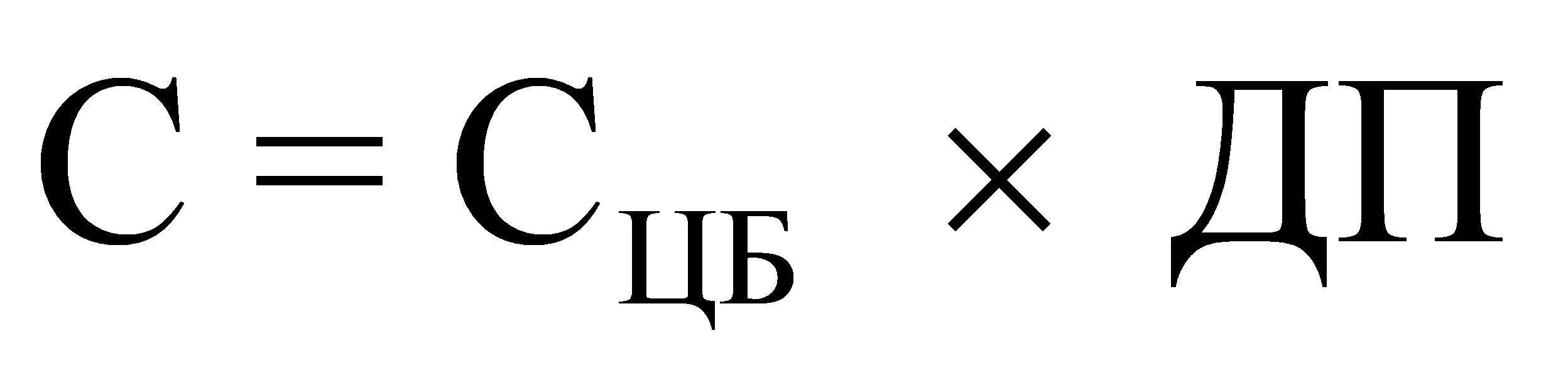  - размер ставки рефинансирования, установленной Центральным банком Российской Федерации на дату уплаты пени, определяемый с учетом коэффициента К; 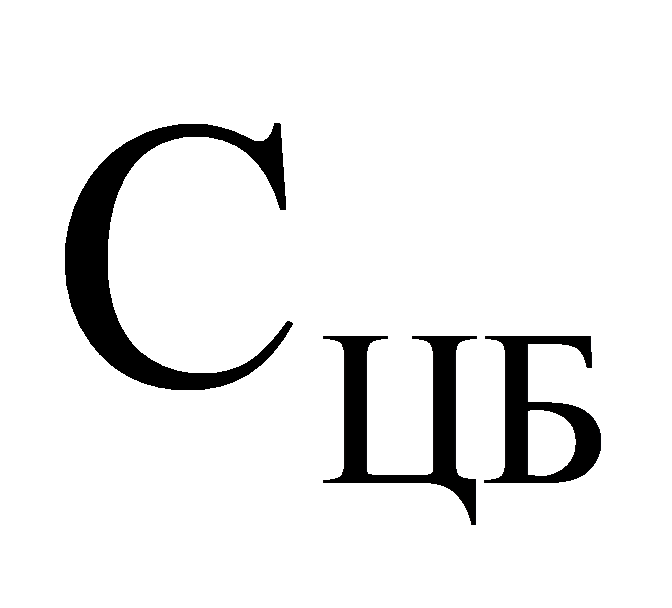 ДП - количество дней просрочки.Коэффициент К определяется по формуле:, где 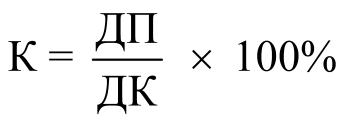 ДП - количество дней просрочки; ДК - срок исполнения обязательства по Контракту (количество дней).При К, равном 0 - 50 процентам, размер ставки определяется за каждый день просрочки и принимается равным 0,01 ставки рефинансирования, установленной Центральным банком Российской Федерации на дату уплаты пени.При К, равном 50 - 100 процентам, размер ставки определяется за каждый день просрочки и принимается равным 0,02 ставки рефинансирования, установленной Центральным банком Российской Федерации на дату уплаты пени.При К, равном 100 процентам и более, размер ставки определяется за каждый день просрочки и принимается равным 0,03 ставки рефинансирования, установленной Центральным банком Российской Федерации на дату уплаты пени.9.5. В случае ненадлежащего исполнения Заказчиком обязательств, предусмотренных Контрактом, за исключением просрочки исполнения обязательств, Подрядчик вправе взыскать с Заказчика штраф в размере:а) 2,5 процента цены Контракта в случае, если цена Контракта не превышает 3 млн. рублей.Штраф составляет _____________ руб. ____ коп.9.6. За ненадлежащее исполнение Подрядчиком обязательств, предусмотренных Контрактом, за исключением просрочки исполнения Подрядчиком обязательств  (в том числе за неисполнение обязанности по исполнению гарантийного обязательства), предусмотренных Контрактом, Подрядчик выплачивает Заказчику штраф в размере1:а) 10 процентов цены Контракта в случае, если цена Контракта не превышает 3 млн. рублей.Штраф составляет _____________ руб. ____ коп.9.7. Уплата неустойки (пени, штрафа) не освобождает Стороны от исполнения или надлежащего исполнения обязательств, установленных настоящим Контрактом и от возмещения убытков, причиненных не исполнением или ненадлежащим исполнением Сторонами своих обязательств по настоящему Контракту. 9.8. В случае неисполнения (ненадлежащего исполнения) обязательств по настоящему Контракту со стороны Подрядчика, оплата Заказчиком по Контракту будет осуществлена путем выплаты Подрядчику суммы, уменьшенной на сумму неустойки (штрафов, пени), предусмотренной настоящим Контрактом.9.9. Подрядчик несет перед Заказчиком ответственность за последствия неисполнения и (или) ненадлежащего исполнения субподрядчиками своих обязательств.9.10. Стороны освобождаются от уплаты неустойки (штрафа, пени), если докажут, что неисполнение или ненадлежащее исполнение обязательства, предусмотренного Контрактом, произошло вследствие непреодолимой силы или по вине другой стороны.9.11. В случаях и в порядке, которые определены Постановлением Правительства Российской Федерации от 14.03.2016 г. № 190, Заказчик предоставляет отсрочку уплаты неустоек (штрафов, пеней) и (или) осуществляет списание начисленных сумм неустоек (штрафов, пеней).10. Обстоятельства непреодолимой силы10.1. Стороны освобождаются от ответственности за неисполнение или ненадлежащее исполнение обязательств по настоящему Контракту, если надлежащее исполнение оказалось невозможным вследствие наступления обстоятельств непреодолимой силы.10.2. Понятием обстоятельств непреодолимой силы охватываются внешние и чрезвычайные события, отсутствовавшие во время подписания настоящего Контракта и наступившие помимо воли и желания сторон, действия которых стороны не могли предотвратить мерами и средствами, которые оправданно и целесообразно ожидать от добросовестно действующей стороны. К подобным обстоятельствам стороны относят: природные катастрофы, эпидемии, пожары, военные действия,  акты и действия государственных органов, делающие невозможным исполнение обязательств по настоящему контракту в соответствии с законным порядком.10.3. Сторона по настоящему Контракту, затронутая обстоятельствами непреодолимой силы, должна немедленно известить телеграммой или с помощью факсимильной связи другую сторону о наступлении, виде и возможной продолжительности действия обстоятельств непреодолимой силы, препятствующих исполнению договорных обязательств. Если о вышеупомянутых событиях не будет своевременно сообщено, сторона, затронутая обстоятельством непреодолимой силы, не может ссылаться как на основание освобождения от ответственности.10.4. В период действия обстоятельств непреодолимой силы, которые освобождают стороны от ответственности, выполнение обязательств приостанавливается, и санкции за неисполнение договорных обязательств не применяются.10.5. Наступление обстоятельств непреодолимой силы при условии, что приняты установленные меры по извещению об этом другой стороны, продлевает срок выполнения договорных обязательств на период, по своей продолжительности соответствующий продолжительности обстоятельств и разумному сроку для устранения их последствий.10.6. Если действие обстоятельств непреодолимой силы продолжается более трех месяцев,  стороны должны договориться о действии настоящего контракта. 11. Срок действия и порядок расторжения Контракта11.1. Настоящий Контракт вступает в силу с момента его заключения и действует до 26.08.2016 г., а в части расчетов и выполнения гарантийных обязательств – до исполнения сторонами своих обязательств в полном объеме.  11.2.  Контракт может быть расторгнут по соглашению сторон, по решению суда, в случае одностороннего отказа стороны контракта от исполнения контракта в соответствии с гражданским законодательством и в порядке, предусмотренном Федеральным законом от 05.04.2013 № 44-ФЗ «О контрактной системе в сфере закупок товаров, работ, услуг для обеспечения государственных и муниципальных нужд».11.3. Заказчик вправе принять решение об одностороннем отказе от исполнения Контракта по основаниям, предусмотренным Гражданским кодексом Российской Федерации для одностороннего отказа от исполнения отдельных видов обязательств.11.4. Заказчик обязан принять решение об одностороннем отказе от исполнения настоящего Контракта, если в ходе исполнения настоящего Контракта установлено, что Подрядчик не соответствует установленным документацией о закупке требованиям к участникам закупки или предоставил недостоверную информацию о своем соответствии таким требованиям, что позволило ему стать победителем определения подрядчика.11.5. Прекращение действия настоящего Контракта влечет за собой прекращение обязательств сторон по нему, но не освобождает от ответственности за его нарушения, если таковые имели место до дня расторжения настоящего Контракта.12. Прочие условия12.1.Стороны обязуются соблюдать конфиденциальность в отношении информации, полученной ими друг от друга или ставшей известной им в ходе выполнения работ по настоящему Контракту, не открывать и не разглашать в общем или в частности информацию какой-либо третьей стороне без предварительного письменного согласия другой стороны настоящего Контракта.Настоящее требование не распространяются на случаи раскрытия конфиденциальной информации по запросу уполномоченных организаций в случаях, предусмотренных законодательством Российской Федерации.12.2. Во всем, что не предусмотрено настоящим Контрактом, Стороны руководствуются действующим законодательством Российской Федерации и нормативными правовыми актами Удмуртской Республики.12.3. Спорные вопросы, возникающие в ходе исполнения настоящего Контракта, Стороны разрешают путем переговоров. В случае невозможности разрешения разногласий путем переговоров, споры передаются на разрешение в Арбитражный суд Удмуртской Республики.12.4. Изменение существенных условий Контракта при его исполнении допускаются по соглашению сторон в случаях, предусмотренных действующим законодательством. Любые изменения и дополнения к настоящему Контракту оформляются дополнительным соглашением Сторон в письменной форме.12.5. К настоящему Контракту прилагаются и являются его неотъемлемой частью:Приложения: Локальный сметный расчет.Ведомость товаров.Календарный график производства работ (при необходимости).13. Юридические адреса и реквизиты сторон                                                                                                                                          Приложение № 2                                                                                                                                                                  к муниципальному контракту№__ от «__» _________ 2016 г.Ведомость товаровЗаместитель главы Администрации по строительству и ЖКХ _______________Т.П.СиговаЗаместитель главы Администрации по финансово-экономическим вопросам_______________Е.А.СтяжкинаНачальник сектора правовой экспертизы_______________А.Н.СимоновНачальник отдела бухгалтерского учёта и отчётности_______________Т.Л.Максимова№ п/пНаименование пунктаСодержание1Заказчик Администрация муниципального образования «Красногорский район»Место нахождения и почтовый адрес: 427650, Удмуртская Республика, Красногорский район, с. Красногорское, ул. Ленина, 64Адрес электронной почты: saa@mo-krasno.ru тел./факс +7 (34164) 2-19-32, 2-17-512Единая информационная система в сфере закупокwww.zakupki.gov.ru   3Ответственное должностное лицо Заказчика, номер контактного телефонаЗаместитель главы Администрации муниципального образования «Красногорский район» по строительству - Сигова Тамара Петровна, тел. 8(34164) 2-12-314Контрактный управляющийФилиппова Юлия Владимировна – специалист-эксперт отдела строительства и ЖКХ Администрации муниципального образования «Красногорский район» тел. 8(34164) 2-19-32 5Способ определения ПодрядчикаЗапрос котировок6Наименование и описание объекта закупкиВыполнение работ по замене оконных блоков в здании МБДОУ Красногорский детский сад № 2 в соответствии с Приложением № 3 «Техническое задание»7Идентификационный код закупки (ОКПД)43.32.10.1108КБК526 0701 0110163010 2448Уникальный реестровый номер заказа в плане-графикеП442016011330002460010000449Сроки выполнения работС момента заключения муниципального контракта до 15 августа 2016 г. (включительно). Работы выполняются в один этап.10Срок и условия оплаты Условия и порядок оплаты  изложены в Приложении № 4 «Проект муниципального контракта»11Источник финансирования заказаБюджет Удмуртской Республики 12Место выполнения работУдмуртская Республика, Красногорский район, с. Красногорское, ул. Комсомольская, д. 33 13Начальная (максимальная) цена контракта200 000,00 (Двести тысяч) рублей 00 копеек.Цена контракта является твёрдой и не может изменяться в ходе его исполнения.Цена контракта включает в себя: стоимость затрат на выполнение ремонтных работ, стоимость используемых материалов, изделий, конструкций и оборудования и их транспортировка до объекта, транспортные расходы, связанные с утилизацией строительного мусора и отходов, все сезонные затраты, все установленные налоги, страхование, экологические сборы и налоги и другие обязательные платежи, выплаченные или подлежащие выплате, затраты по непредвиденным работам, круглосуточная охрана объекта, расходы по затраченной энергии и коммунальным услугам (водоснабжение, электроснабжение, теплоснабжение), уборку объекта и прилегающей территории, доставка рабочих до объекта, их заработная плата с начислениями, затраты на содержание ИТР, затраты на уборку и мытье объекта после ремонта и другие затраты.  При заключении контракта с физическим лицом, за исключением индивидуального предпринимателя или иного занимающегося частной практикой лица, сумма, подлежащая уплате физическому лицу, уменьшается на размер налоговых платежей, связанных с оплатой контракта.14Сведения о валюте, используемой для формирования цены контракта и расчетов с ПодрядчикомВалюта, используемая для формирования цены контракта и расчетов с Подрядчиком – рубль. 15Порядок применения официального курса иностранной валюты к рублю РФ, установленного Центральным банком РФ и используемого при оплате контракта  Не применяется, так как оплата по контракту производится в рублях.16Порядок  формирования цены контрактаЦена муниципального контракта сформирована проектно-сметным методом - Приложение № 2 к извещению о проведении запроса котировок «Обоснование начальной (максимальной) цены контракта».Цена контракта является твердой и определяется на весь срок исполнения контракта и изменение его условий не допускается.17Преимущества, предоставляемые заказчиком субъектам малого предпринимательства, социально ориентированным некоммерческим организациямПредоставляются. 18Преимущества, предоставляемые заказчиком учреждениям и предприятиям уголовно-исполнительной системы в отношении предлагаемой ими цены контракта в размере до 15%, но не более НМЦ контракта являющимся участникамиНе предоставляются.19Преимущества, предоставляемые заказчиком организациям инвалидов в отношении предлагаемой ими цены контракта в размере до 15%,  но не более НМЦ  контракта являющимся участникамиНе предоставляются.20Ограничение участия в определении поставщика (подрядчика, исполнителя), установленное в соответствии с п. 4 ст. 42 Федерального закона от 05.04.2013 № 44-ФЗ «О контрактной системе в сфере закупок товаров, работ, услуг для обеспечения государственных и муниципальных нужд» (далее -  ФЗ № 44-ФЗ)Установлено. Участник должен продекларировать свою принадлежность к субъектам малого предпринимательства, социально ориентированным некоммерческим организациям в котировочной заявке.21Документы, подтверждающие соответствие предлагаемых участником запроса котировок товара, работы или услуги условиям допуска, запретам на допуск, ограничениям допуска в соответствии со статьей 14  ФЗ № 44-ФЗ (далее -  № 44-ФЗ), либо заверенные копии данных документовДокументы, подтверждающие соответствие участника запроса котировок  и предлагаемые им услуги условиям, запретам и ограничениям, установленным заказчиком в соответствии со статьей 14 Федерального закона от 05.04.2013 г. № 44-ФЗ, или копии этих документов. Участник закупки должен  предоставить информацию о соответствии  Постановлению Правительства РФ от 29.12.2015 N 1457 «О перечне отдельных видов работ (услуг), выполнение (оказание) которых на территории Российской Федерации организациями, находящимися под юрисдикцией Турецкой Республики, а также организациями, контролируемыми гражданами Турецкой Республики и (или) организациями, находящимися под юрисдикцией Турецкой Республики, запрещено».Участник закупки вправе предоставить информацию по форме указанной в Приложение №1 к форме заявки на участие в запросе котировок (рекомендуемая).22Дата  размещения на официальном сайте извещения о проведении запроса котировок 29.06.2016 г. 23Дата и время начала подачи заявок на участие в запросе котировок30.06.2016 г. в понедельник 8:00 до 17:00 часов, вторник-пятница  с 8:00 до 16:00 часов (перерыв с 12:00 до 13:00), кроме выходных и праздничных дней (время местное).24Дата и время окончания подачи заявок на участие в запросе котировок07.07.2016 г. в  10-00 ч. время местное25Место, дата и время вскрытия конвертов с заявками на участие в запросе котировок и открытия доступа к поданным в форме электронных документов заявкам на участие в запросе котировокУдмуртская Республика, Красногорский район, с. Красногорское, ул. Ленина, д. 64 каб. № 19 в здании Администрации муниципального образования «Красногорский район» 07.07.2016 г. в 10-00 ч. (время местное)26Место (адрес) подачи заявокПрием заявок на участие в запросе котировок в письменной форме осуществляется по адресу: Удмуртская Республика, Красногорский район, с. Красногорское, ул. Ленина, д. 64 каб. №19, в понедельник 8:00 до 17:00 часов, вторник-пятница  с 8:00 до 16:00 часов (перерыв с 12:00 до 13:00), кроме выходных и праздничных дней.Заявки на участие в запросе котировок, поданные после окончания срока подачи заявок, не рассматриваются и в день их поступления возвращаются лицам, подавшим такие заявки. Любой участник закупки вправе подать только одну заявку на участие в запросе котировок. В случае, если заказчиком были внесены изменения в извещение о проведении запроса котировок, участник закупки вправе изменить или отозвать свою заявку на участие в запросе котировок до истечения срока подачи заявок на участие в запросе котировок.Участникам запроса котировок, подавшим заявки на участие в запросе котировок, или представителям этих участников предоставляется возможность присутствовать при вскрытии конвертов с такими заявками.27Порядок подачи котировочных заявокЗаявка на участие в запросе котировок  подается в письменной форме в запечатанном конверте, не позволяющем просматривать содержание такой заявки до вскрытия конверта. Подача заявок на участие в запросе котировок в форме электронного документа не осуществляется.28Форма заявки на участие в запросе котировокПо форме приведенной в Приложении №1  к извещению о проведении запроса котировок «Форма заявки на участие в запросе котировок».29Размер обеспечения исполнения контракта. Информация о банковском сопровождении контракта.Не предусмотрено. Банковское сопровождение не осуществляется.30Требования к участникам закупки- соответствие требованиям, установленным в соответствии с законодательством Российской Федерации к лицам, осуществляющим поставку товара, выполнение работ, оказание услуг, являющихся объектом закупки;- непроведение ликвидации участника закупки - юридического лица и отсутствие решения арбитражного суда о признании участника закупки - юридического лица или индивидуального предпринимателя несостоятельным (банкротом) и об открытии конкурсного производства;- неприостановление деятельности участника закупки в порядке, установленном Кодексом Российской Федерации об административных правонарушениях, на дату подачи заявки на участие в закупке;- отсутствие у участника закупки недоимки по налогам, сборам, задолженности по иным обязательным платежам в бюджеты бюджетной системы Российской Федерации (за исключением сумм, на которые предоставлены отсрочка, рассрочка, инвестиционный налоговый кредит в соответствии с законодательством Российской Федерации о налогах и сборах, которые реструктурированы в соответствии с законодательством Российской Федерации, по которым имеется вступившее в законную силу решение суда о признании обязанности заявителя по уплате этих сумм исполненной или которые признаны безнадежными к взысканию в соответствии с законодательством Российской Федерации о налогах и сборах) за прошедший календарный год, размер которых превышает двадцать пять процентов балансовой стоимости активов участника закупки, по данным бухгалтерской отчетности за последний отчетный период. Участник закупки считается соответствующим установленному требованию в случае, если им в установленном порядке подано заявление об обжаловании указанных недоимки, задолженности и решение по такому заявлению на дату рассмотрения заявки на участие в определении поставщика (подрядчика, исполнителя) не принято;- отсутствие у участника закупки - физического лица либо у руководителя, членов коллегиального исполнительного органа или главного бухгалтера юридического лица - участника закупки судимости за преступления в сфере экономики (за исключением лиц, у которых такая судимость погашена или снята), а также неприменение в отношении указанных физических лиц наказания в виде лишения права занимать определенные должности или заниматься определенной деятельностью, которые связаны с поставкой товара, выполнением работ, оказанием услуг, являющихся объектом осуществляемой закупки, и административного наказания в виде дисквалификации;- отсутствие между участником закупки и заказчиком конфликта интересов, под которым понимаются случаи, при которых руководитель заказчика, член комиссии по осуществлению закупок, руководитель контрактной службы заказчика, контрактный управляющий состоят в браке с физическими лицами, являющимися выгодоприобретателями, единоличным исполнительным органом хозяйственного общества (директором, генеральным директором, управляющим, президентом и другими), членами коллегиального исполнительного органа хозяйственного общества, руководителем (директором, генеральным директором) учреждения или унитарного предприятия либо иными органами управления юридических лиц - участников закупки, с физическими лицами, в том числе зарегистрированными в качестве индивидуального предпринимателя, - участниками закупки либо являются близкими родственниками (родственниками по прямой восходящей и нисходящей линии (родителями и детьми, дедушкой, бабушкой и внуками), полнородными и неполнородными (имеющими общих отца или мать) братьями и сестрами), усыновителями или усыновленными указанных физических лиц. Под выгодоприобретателями для целей настоящей статьи понимаются физические лица, владеющие напрямую или косвенно (через юридическое лицо или через несколько юридических лиц) более чем десятью процентами голосующих акций хозяйственного общества либо долей, превышающей десять процентов в уставном капитале хозяйственного общества;- участник закупки не является офшорной компанией.31Срок, в течение которого победитель запроса котировок или иной участник запроса котировок, с которым заключается контракт при уклонении победителя запроса котировок от заключения контракта, должен подписать контрактКонтракт может быть заключен не ранее чем через семь дней с даты размещения в единой информационной системе протокола рассмотрения и оценки заявок на участие в запросе котировок и не позднее чем через двадцать дней с даты подписания указанного протокола.Контракт заключается на условиях, предусмотренных извещением о проведении запроса котировок, по цене, предложенной в заявке на участие в запросе котировок победителя запроса котировок или в заявке на участие в запросе котировок участника запроса котировок, с которым заключается контракт, в случае уклонения такого победителя от заключения контракта.31Ответственный за заключение контрактаГагарина Анастасия Андреевна – старший специалист отдела планово-экономической работы и имущественных отношений Администрации муниципального образования «Красногорский район»32Условия признания победителя запроса котировок или иного участника запроса котировок, уклонившимися от заключения контрактаВ случае, если победитель запроса котировок не представил заказчику подписанный контракт и выписку из единого государственного реестра юридических лиц или засвидетельствованную в нотариальном порядке копию такой выписки (для юридического лица), которые получены не ранее чем за шесть месяцев до даты размещения в единой информационной системе извещения о проведении запроса котировок, надлежащим образом заверенный перевод на русский язык документов о государственной регистрации юридического лица в соответствии с законодательством соответствующего государства (для иностранного лица) в срок, указанный в извещении о проведении запроса котировок, такой победитель признается уклонившимся от заключения контракта.33 Изменение условий контракта1. Изменение существенных условий контракта при его исполнении не допускается, за исключением их изменения по соглашению сторон в следующих случаях:- в случаях, предусмотренных пунктом 6 статьи 161 Бюджетного кодекса Российской Федерации, при уменьшении ранее доведенных до муниципального заказчика как получателя бюджетных средств лимитов бюджетных обязательств. При этом муниципальный заказчик в ходе исполнения контракта обеспечивает согласование новых условий контракта, в том числе товара, объема работы или услуги, предусмотренных контрактом при уменьшении цены контракта осуществляется в соответствии с методикой, утвержденной Правительством Российской Федерации. Принятие муниципальным заказчиком решения об изменении контракта в связи с уменьшением лимитов бюджетных обязательств осуществляется исходя из соразмерности изменения цены контракта и количества товара, объема работы или услуги. В случае наступления обстоятельств, которые предусмотрены настоящим пунктом обусловливают невозможность исполнения муниципальным заказчиком бюджетных обязательств, вытекающих из контракта, заказчик исходит из необходимости исполнения в первоочередном порядке обязательств, вытекающих из контракта, предметом которого является поставка товара, необходимого для нормального жизнеобеспечения (в том числе продовольствие, средства для оказания скорой, в том числе скорой специализированной, медицинской помощи в экстренной или неотложной форме, лекарственные средства, топливо), и (или) по которому поставщиком (подрядчиком, исполнителем) обязательства исполнены.2. При исполнении контракта не допускается перемена поставщика (подрядчика, исполнителя), за исключением случая, если новый поставщик (подрядчик, исполнитель) является правопреемником поставщика (подрядчика, исполнителя) по такому контракту вследствие реорганизации юридического лица в форме преобразования, слияния или присоединения.3. В случае перемены заказчика права и обязанности заказчика, предусмотренные контрактом, переходят к новому заказчику.4. При исполнении контракта по согласованию заказчика с поставщиком (подрядчиком, исполнителем) допускается поставка товара, выполнение работы или оказание услуги, качество, технические и функциональные характеристики (потребительские свойства) которых являются улучшенными по сравнению с качеством и соответствующими техническими и функциональными характеристиками, указанными в контракте. В этом случае соответствующие изменения должны быть внесены заказчиком в реестр контрактов, заключенных заказчиком.34Информация о возможности одностороннего отказа от исполнения контрактаРасторжение контракта допускается по соглашению сторон, по решению суда, в случае одностороннего отказа стороны контракта от исполнения контракта в соответствии с гражданским законодательством.Заказчик вправе принять решение об одностороннем отказе от исполнения контракта по основаниям, предусмотренным Гражданским кодексом Российской Федерации для одностороннего отказа от исполнения отдельных видов обязательств, при условии, если это было предусмотрено контрактом.Заказчик вправе провести экспертизу поставленного товара с привлечением экспертов, экспертных организаций до принятия решения об одностороннем отказе от исполнения контракта в соответствии с частью 8 Федерального закона  от 05.04.2013 г. №44-ФЗ «О контрактной системе в сфере закупок товаров, работ, услуг для обеспечения государственных и муниципальных нужд».Если заказчиком проведена экспертиза поставленного товара с привлечением экспертов, экспертных организаций, решение об одностороннем отказе от исполнения контракта может быть принято заказчиком только при условии, что по результатам экспертизы поставленного товара в заключение эксперта, экспертной организации будут подтверждены нарушения условий контракта, послужившие основанием для одностороннего отказа заказчика от исполнения контракта.Решение заказчика об одностороннем отказе от исполнения контракта не позднее чем в течение трех рабочих дней с даты принятия указанного решения, размещается на официальном сайте и направляется Поставщику (подрядчику, исполнителю) по почте заказным письмом с уведомлением о вручении по адресу Поставщика (подрядчика, исполнителя), указанному в контракте, а также телеграммой, либо посредством факсимильной связи, либо по адресу электронной почты, либо с использованием иных средств связи и доставки, обеспечивающих фиксирование такого уведомления и получение заказчиком подтверждения о его вручении Поставщику (подрядчику, исполнителю). Выполнение заказчиком требований настоящей части считается надлежащим уведомлением Поставщика (подрядчика, исполнителя) об одностороннем отказе от исполнения контракта. Датой такого надлежащего уведомления признается дата получения заказчиком подтверждения о вручении поставщику (подрядчику, исполнителю) указанного уведомления либо дата получения заказчиком информации об отсутствии поставщика (подрядчика, исполнителя) по его адресу, указанному в контракте. При невозможности получения указанных подтверждения либо информации датой такого надлежащего уведомления признается дата по истечении тридцати дней с даты размещения решения заказчика об одностороннем отказе от исполнения контракта на официальном сайте.Решение заказчика об одностороннем отказе от исполнения контракта вступает в силу, и контракт считается расторгнутым через десять дней с даты надлежащего уведомления заказчиком Поставщика (подрядчика, исполнителя) об одностороннем отказе от исполнения контракта.Заказчик обязан отменить не вступившее в силу решение об одностороннем отказе от исполнения контракта, если в течение десятидневного срока с даты надлежащего уведомления Поставщика (подрядчика, исполнителя) о принятом решении об одностороннем отказе от исполнения контракта устранено нарушение условий контракта, послужившее основанием для принятия указанного решения, а также заказчику компенсированы затраты на проведение экспертизы. Данное правило не применяется в случае повторного нарушения поставщиком условий контракта, которые в соответствии с гражданским законодательством являются основанием для одностороннего отказа заказчика от исполнения контракта.Заказчик обязан принять решение об одностороннем отказе от исполнения контракта, если в ходе исполнения контракта установлено, что Поставщик (подрядчик, исполнитель) не соответствует установленным извещением о проведении запроса котировок требованиям к участникам закупки или предоставил недостоверную информацию о своём соответствии таким требованиям, что позволило ему стать победителем.Информация о Поставщике (подрядчике, исполнителе), с которым контракт был расторгнут в связи с односторонним отказом заказчика от исполнения контракта, включается в установленным Федеральным законом №44-ФЗ порядке в реестр недобросовестных поставщиков (подрядчиков, исполнителей).В случае расторжения контракта в связи с односторонним отказом заказчика от исполнения контракта заказчик вправе осуществить закупку товара, работы, услуги, поставка, выполнение, оказание которых являлись предметом расторгнутого контракта, в соответствии с положениями пункта 6 части 2 статьи 83 Федерального закона №44-ФЗ.Если до расторжения контракта поставщик (подрядчик, исполнитель) частично исполнил обязательства, предусмотренные контрактом, при заключении нового контракта количество поставляемого товара, объем выполняемой работы или оказываемой услуги должны быть уменьшены с учетом количества поставленного товара, объема выполненной работы или оказанной услуги по расторгнутому контракту. При этом цена контракта, заключаемого в соответствии с ч.17 ст.95 Федерального закона №44-ФЗ должна быть уменьшена пропорционально количеству поставленного товара, объему выполненной работы или оказанной услуги. Поставщик (подрядчик, исполнитель) вправе принять решение об одностороннем отказе от исполнения контракта по основаниям, предусмотренным Гражданским кодексом Российской Федерации для одностороннего отказа от исполнения отдельных видов обязательств. Решение Поставщика (подрядчика, исполнителя) об одностороннем отказе от исполнения контракта не позднее чем в течение трех рабочих дней с даты принятия такого решения, направляется заказчику по почте заказным письмом с уведомлением о вручении по адресу заказчика, указанному в контракте, а также телеграммой, либо посредством факсимильной связи, либо по адресу электронной почты, либо с использованием иных средств связи и доставки, обеспечивающих фиксирование такого уведомления и получение поставщиком (подрядчиком, исполнителем) подтверждения о его вручении заказчику. Выполнение поставщиком (подрядчиком, исполнителем) требований настоящей части считается надлежащим уведомлением заказчика об одностороннем отказе от исполнения контракта. Датой такого надлежащего уведомления признается дата получения поставщиком (подрядчиком, исполнителем)  подтверждения о вручении заказчику указанного уведомления. Решение поставщика (подрядчика, исполнителя) об одностороннем отказе от исполнения контракта вступает в силу и контракт считается расторгнутым через десять дней с даты надлежащего уведомления поставщиком (подрядчиком, исполнителем) заказчика об одностороннем отказе от исполнения контракта.Поставщик (подрядчик, исполнитель) обязан отменить не вступившее в силу решение об одностороннем отказе от исполнения контракта, если в течение десятидневного срока с даты надлежащего уведомления заказчика о принятом решении об одностороннем отказе от исполнения контракта устранены нарушения условий контракта, послужившие основанием для принятия указанного решения.При расторжении контракта в связи с односторонним отказом стороны контракта от исполнения контракта другая сторона контракта вправе потребовать возмещения только фактически понесенного ущерба, непосредственно обусловленного обстоятельствами, являющимися основанием для принятия решения об одностороннем отказе от исполнения контракта.В случае расторжения контракта в связи с односторонним отказом поставщика (подрядчика, исполнителя) от исполнения контракта заказчик осуществляет закупку товара, работы, услуги, поставка, выполнение, оказание которых являлись предметом расторгнутого контракта, в соответствии с положениями Федерального закона №44-ФЗ.Информация об изменении контракта или о расторжении контракта, за исключением сведений, составляющих государственную тайну, размещается заказчиком в единой информационной системе в течение одного рабочего дня, следующего за датой изменения контракта или расторжения контракта.37Применение национального режима при осуществлении закупок1. При осуществлении заказчиками закупок к товарам, происходящим из иностранного государства или группы иностранных государств, работам, услугам, соответственно выполняемым, оказываемым иностранными лицами, применяется национальный режим на равных условиях с товарами российского происхождения, работами, услугами, соответственно выполняемыми, оказываемыми российскими лицами, в случаях и на условиях, которые предусмотрены международными договорами Российской Федерации.2. В целях защиты основ конституционного строя, обеспечения обороны страны и безопасности государства, защиты внутреннего рынка Российской Федерации, развития национальной экономики, поддержки российских товаропроизводителей Правительством Российской Федерации установлен запрет на допуск товаров, происходящих из иностранных государств, работ, услуг, соответственно выполняемых, оказываемых иностранными лицами, и ограничения допуска указанных товаров, работ, услуг для целей осуществления закупок. Определение страны происхождения указанных товаров осуществляется в соответствии с законодательством Российской Федерации.3. Федеральный орган исполнительной власти по регулированию контрактной системы в сфере закупок по поручению Правительства Российской Федерации устанавливает условия допуска для целей осуществления закупок товаров, происходящих из иностранного государства или группы иностранных государств, работ, услуг, соответственно выполняемых, оказываемых иностранными лицами, за исключением товаров, работ, услуг, в отношении которых Правительством Российской Федерации установлены запрет, ограничения в соответствии с пунктом 2 настоящего раздела.4. Нормативные правовые акты, устанавливающие в соответствии с пунктами 2 и 3 настоящего раздела, запрет на допуск товаров, происходящих из иностранного государства или группы иностранных государств, работ, услуг, соответственно выполняемых, оказываемых иностранными лицами, условия, ограничения допуска указанных товаров, работ, услуг, подлежат обязательному опубликованию в порядке, установленном для официального опубликования нормативных правовых актов Правительства Российской Федерации или нормативных правовых актов федеральных органов исполнительной власти, и в течение трех рабочих дней с даты опубликования подлежат размещению в единой информационной системе.5. В соответствии с Постановлением Правительства РФ от 29.12.2015 № 1457 «О перечне отдельных видов работ (услуг), выполнение (оказание) которых на территории Российской Федерации организациями, находящимися под юрисдикцией Турецкой Республики, а также организациями, контролируемыми гражданами Турецкой Республики и (или) организациями, находящимися под юрисдикцией Турецкой Республики, запрещено» - установлен запрет на выполнение работ, оказание услуг для обеспечения муниципальных нужд для юридических лиц из Турецкой Республики: 1. для организаций, находящихся под юрисдикцией Турецкой Республики; 2. для организаций, контролируемых гражданами Турецкой Республики; 3. для организаций, контролируемых организациями, находящимися под юрисдикцией Турецкой Республики.№ п/пНаименование товараХарактеристика (показатель)Значение показателя1Оконный блокСоответствует ГОСТ1Оконный блокМатериал1Оконный блокКоличество камер1Оконный блокЦвет1Оконный блокПоверхность1Оконный блокПоказатель приведенного сопротивления теплопередаче1Оконный блокГруппа горючести1Оконный блокГруппа воспламеняемости1Оконный блокШирина камеры армирования1Оконный блокСистемная глубина1Оконный блокИсполнение1Оконный блокСтеклопакет соответствует ГОСТ1Оконный блокКоличество камер стеклопакета1Оконный блокФурнитура соответствует ГОСТ1Оконный блокТип покрытия фурнитуры1Оконный блокКрепление фурнитуры1Оконный блокУплотнитель соответствует ГОСТ1Оконный блокТип уплотнителя2ОткосыМатериал2ОткосыМатериал утеплителя2ОткосыТолщина2ОткосыЦвет2ОткосыСтойкость покрытия3ПодоконникМатериал3ПодоконникШирина3ПодоконникТолщина3ПодоконникВысота лицевой части3ПодоконникСтойкость покрытия3ПодоконникКомплектация4Уголок декоративныйМатериал4Уголок декоративныйШирина4Уголок декоративныйТолщина4Уголок декоративныйВысота лицевой части4Уголок декоративныйСтойкость покрытия4Уголок декоративныйКомплектация5ОтливыМатериал5ОтливыТолщина5ОтливыШирина5ОтливыПокрытие1Для юридических лиц - суммарная доля участия РФ, субъектов РФ, муниципальных образований, иностранных юридических лиц, иностранных граждан, общественных и религиозных организаций (объединений), благотворительных и иных фондов в уставном капитале (паевом фонде), %2Средняя численность  работников за предшествующий календарный год (для вновь созданных организаций или вновь зарегистрированных  индивидуальных предпринимателей и крестьянских (фермерских) хозяйств данный показатель указывается за период, прошедший  со дня их государственной регистрации), чел. 3Выручка от реализации товаров (работ, услуг) без учета налога на добавленную стоимость  за предшествующий календарный год, млн. руб.1Суммарная доля участия Российской Федерации субъектов Российской Федерации, муниципальных образований в составе учредителей, %2Осуществляемые в соответствии с учредительными документами виды деятельности№ п/пНаименование товараХарактеристика (показатель)Значение показателя1Оконный блок 1.1.Соответствует ГОСТ30673-2013, 30674-99, 23166-991Оконный блокМатериалПВХ1Оконный блокКоличество камер31Оконный блокЦветбелый1Оконный блокПоверхностьгладкая1Оконный блокПоказатель приведенного сопротивления теплопередачене ниже В11Оконный блокГруппа горючестине ниже Г31Оконный блокГруппа воспламеняемостине ниже В21Оконный блокШирина камеры армирования32 мм1Оконный блокСистемная глубина60 мм1Оконный блокИсполнениеналичие предкамер снаружи и внутри профиля1Оконный блокСтеклопакет соответствует ГОСТ24866-20141Оконный блокКоличество камер стеклопакета21Оконный блокФурнитура соответствует ГОСТ30777-2012, 538-20141Оконный блокТип покрытия фурнитурыкоррозионно-стойкое1Оконный блокКрепление фурнитурывинтами и самонарезающими шурупами с антикоррозионным покрытием1Оконный блокУплотнитель соответствует ГОСТ30778-20011Оконный блокТип уплотнителядвухконтурный2ОткосыМатериалстеновые сэндвич-панели ПВХ с утеплителем2ОткосыМатериал утеплителястекловолокно2ОткосыТолщина10 мм2ОткосыЦветбелый2ОткосыСтойкость покрытиястойкость к загрязнению, царапинам; огнестойкость3ПодоконникМатериалПВХ3ПодоконникШирина500 мм3ПодоконникТолщина20 мм3ПодоконникВысота лицевой части40 мм3ПодоконникСтойкость покрытиястойкость к слабоагрессивному кислотному, соляному и щелочному воздействию3ПодоконникКомплектациядекоративные заглушки4Уголок декоративныйМатериалПВХ4Уголок декоративныйШирина500 мм4Уголок декоративныйТолщина20 мм4Уголок декоративныйВысота лицевой части40 мм4Уголок декоративныйСтойкость покрытиястойкость к слабоагрессивному кислотному, соляному и щелочному воздействию4Уголок декоративныйКомплектациядекоративные заглушки5ОтливыМатериалоцинкованная сталь5ОтливыТолщинане менее 0,7 мм5ОтливыШиринане менее 200 мм5ОтливыПокрытиеантикоррозийное, полиэстерс. Красногорское                                                                                                                                    «___» _____________ 2016 г.Заказчик:Подрядчик:Администрация муниципального образования «Красногорский район»ИНН 1815001093, КПП 183701001                          Адрес:427650, УР, с. Красногорское, ул. Ленина, 64                                     Тел.\факс 8 (34164) 2-16-00, 2-17-51 УФК по Удмуртской Республике (ОФК 15,УФ Администрации Красногорского  района л/с 02133025810, Администрация муниципального образования «Красногорский район» л/с 03526140001)р/с 40204810500000000016 Отделение - НБ Удмуртская Республика  г. Ижевск БИК 049401001Адрес эл. почты: krasno2@udm.net Глава Администрации __________________/И.Б.Прокашев/                                                       м.п.№ п/пНаименование товараХарактеристика (показатель)Значение показателя12345Заказчик: Глава Администрации ___________/И.Б.Прокашев/                                          м.п.Подрядчик: